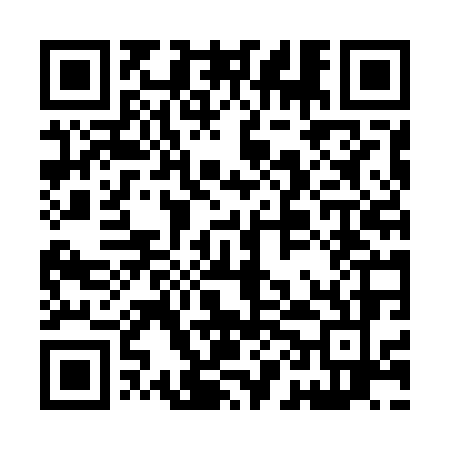 Prayer times for Borec, Czech RepublicMon 1 Apr 2024 - Tue 30 Apr 2024High Latitude Method: Angle Based RulePrayer Calculation Method: Muslim World LeagueAsar Calculation Method: HanafiPrayer times provided by https://www.salahtimes.comDateDayFajrSunriseDhuhrAsrMaghribIsha1Mon4:446:401:085:357:379:262Tue4:416:371:075:367:399:283Wed4:386:351:075:387:409:304Thu4:366:331:075:397:429:325Fri4:336:311:075:407:439:346Sat4:306:291:065:417:459:367Sun4:276:261:065:427:479:388Mon4:256:241:065:437:489:409Tue4:226:221:065:447:509:4310Wed4:196:201:055:467:519:4511Thu4:166:181:055:477:539:4712Fri4:136:161:055:487:559:4913Sat4:106:141:045:497:569:5214Sun4:076:121:045:507:589:5415Mon4:056:091:045:517:599:5616Tue4:026:071:045:528:019:5917Wed3:596:051:045:538:0310:0118Thu3:566:031:035:548:0410:0419Fri3:536:011:035:558:0610:0620Sat3:505:591:035:568:0710:0921Sun3:475:571:035:578:0910:1122Mon3:445:551:025:588:1110:1423Tue3:415:531:025:598:1210:1624Wed3:375:511:026:008:1410:1925Thu3:345:491:026:018:1510:2126Fri3:315:471:026:028:1710:2427Sat3:285:461:026:038:1910:2728Sun3:255:441:016:048:2010:2929Mon3:225:421:016:058:2210:3230Tue3:195:401:016:068:2310:35